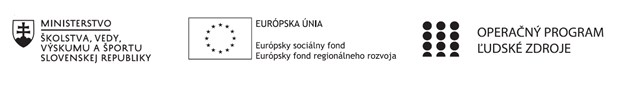 Správa o činnosti pedagogického klubu Príloha správy o činnosti pedagogického klubu          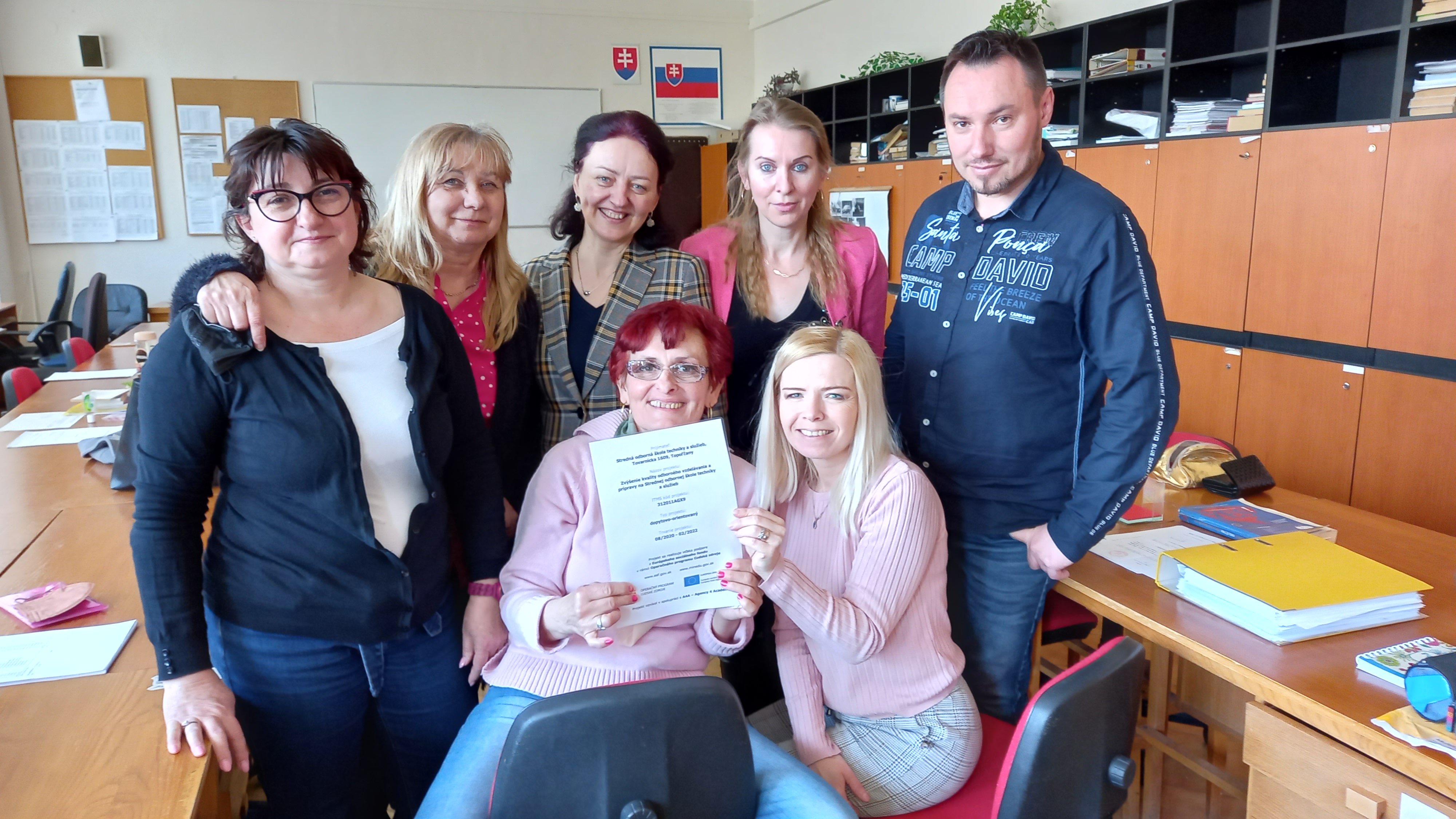                                                       PREZENČNÁ LISTINAMiesto konania stretnutia: SOŠ TaS TopoľčanyDátum konania stretnutia:12.04.2022Trvanie stretnutia: od 14:00 hod do 16:00hod	Zoznam účastníkov/členov pedagogického klubu:Prioritná osVzdelávanieŠpecifický cieľ1.1.1 Zvýšiť inkluzívnosť a rovnaký prístup ku kvalitnému vzdelávaniu a zlepšiť výsledky a kompetencie detí a žiakovPrijímateľStredná odborná škola techniky a služieb, Tovarnícka 1609, TopoľčanyNázov projektuZvýšenie kvality odborného vzdelávania a prípravy na Strednej odbornej škole techniky a služiebKód projektu  ITMS2014+312011AGX9Názov pedagogického klubu Komunikácia v cudzích jazykochDátum stretnutia  pedagogického klubu12.04.2022Miesto stretnutia  pedagogického klubuSOŠ TaS TopoľčanyMeno koordinátora pedagogického klubuMgr. Elena MartinkováOdkaz na webové sídlo zverejnenej správyhttps://sostovar.edupage.org/text/?text=text/text35&subpage=1Manažérske zhrnutie:Kľúčové slová:využitie divadelnej inscenácie pri vyučovaní, motivácia ,slovná zásoba, gramatické javy, komunikácia, edukáciaKrátka anotácia:Pedagogický klub sa zaoberal skúsenosťami učiteľov s vyžívaním divadelnej inscenácie a jej možnosťami využitia na hodinách CUJRozširujúca aktivita pri samotnom predmete, ku ktorému sa konkrétna divadelná inscenácia hodíHlavné body, témy stretnutia, zhrnutie priebehu stretnutia:Privítanie členov klubuOboznámenie členov s témou klubu a programom stretnutia.Téma stretnutia: Anglicko-slovenská divadelná inscenácia ako učebná pomôckaDiskusia, výmena skúseností.Záver.Koordinátor klubu privítal členov Klubu  a oboznámil ich s témou klubu a programom stretnutia.  Témou stretnutia bola výmena skúseností s využívaním divadelnej inscenácie a jej možnosťami využitia na hodinách CUJ.Cieľom dramatických techník  vo vyučovaní cudzieho jazyka je poskytnúť čo najviac príležitostí na nácvik komunikácie vytváraním autentických komunikačných situácií. Prvky drámy môžeme využívať samostatne vo forme úvodných aktivít, postupne možno prejsť k používaniu jednoduchých dramatických techník pri práci s dialógmi z učebnice a nakoniec k náročnejšej štruktúrovanej dráme, taktiež využívajúc témy a úlohy z učebnice. V súčasnosti má dráma vo vyučovaní cudzieho jazyka pevné miesto a používa sa v nasledujúcich formách:1. Úvodné dramatické aktivity (hry) -  tieto aktivity sú určené  na rozohriatie mysle a tela, „prelomenie ľadov“, zoznámenie sa, vytvorenie dôvery a odstránenie nežiadúcich psychických bariér. Ich cieľom je vytvoriť bezpečnú a priateľskú klímu v triede. 2. Štruktúrovaná dráma - efektívnosť  výučby je priamo závislá od vopred pripravenej štruktúry vychádzajúcej zo schémy: expozícia, kolízia, kríza, peripetia a katastrofa. Vopred nie je nikdy jasné, ako bude táto štruktúra naplnená, keďže jej realizácia závisí od veku žiakov, resp. ich životnej skúsenosti a je postavená priamo na rozhodnutiach participujúcich jednotlivcov.Tu sa rola učiteľa ako iniciátora prejavuje najviac, keďže učiteľ vopred premyslí štruktúru a citlivo volí dramatické techniky na vytvorenie formy. Ďalšia realizácia závisí od samotných účastníkov.   3. Najtradičnejšie sa dráma poníma a realizuje vo forme divadelných predstavení.Pri príprave celej vyučovacej hodiny s uplatnením drámy musíme dbať na viacero faktorov a aktivity si rozplánovať systematicky a premyslene.Hodina sa začína úvodnou aktivitou , ktorá súvisí so zvolenou témou. V prípravnej fáze učiteľ vysvetlí potrebnú slovnú zásobu, gramatiku a navodí žiakom situáciu, v ktorej je prítomný dramatický konflikt. Často si ho žiaci vytvárajú sami na základe vlastných životných skúseností a úrovne ovládania cieľového jazyka. V performačnej fáze žiaci zahrajú, ako vyriešili konflikt. Na konci hodiny vyjadrujú žiaci svoje pocity a zapisujú si do denníka nové zážitky.Úvodné zahrievacie techniky, aktivity a hry Ich cieľom je zahriatie tela a mysle a predstavujú hlasovú a jazykovú prípravu na ostatné  techniky a aktivity. Nimi by sa mala začínať každá hodina. Žiaci sa potrebujú uvoľniť, zbaviť sa zábran, hanblivosti, strachu a ostatných negatívnych faktorov. Preto sa aktivity takéhoto druhu často nazývajú „aktivity na prelamovanie ľadov“.  Aktivity na vytvorenie expozície a kontextu V tejto fáze vytvárame pomocou jednotlivých techník dramatický rámec, t. j. dramatický kontext. Cieľom je poskytnúť zúčastneným dostatok informácií o postavách, priestore a čase, navodiť situáciu a motivovať ich k ďalšej práci na hodine. Tu sa objavuje zárodok problému (konfliktu), ktorý žiaci riešia v ďalšej fáze. Môže ho navodiť učiteľ prerozprávaním príbehu, prečítaním listu či úryvku z denníka alebo prinesením skutočného predmetu. Na vytvorenie dramatického kontextu používame dramatické  techniky na charakterizáciu postáv, vytvorenie prostredia, spresnenie času a iných okolností.Techniky na riešenie dramatického konfliktu Táto fáza má najväčšie opodstatnenie z hľadiska produkcie jazyka a z hľadiska vytvárania vnútorného zážitku účastníkov hry. Žiaci sa učia nielen hľadať riešenia životných problémov, ale aj formulovať svoje postoje a názory.Aplikovanie dramatických techník vo vyučovacom procese si vyžaduje dokonalú prípravu zo strany učiteľa a výraznú produkciu a aktivitu  zo strany žiaka. Použitie dramatických techník má v cudzojazyčnej výučbe svoje miesto, pretože pomáhajú žiakom prekonať psychické a jazykové bariéry, učiteľom zase priblížiť sa k svojim žiakom a spoznať ich ako tvorivé a dynamické ľudské  bytosti. V dráme tak v konečnom dôsledku nachádzame veľa autentickosti, humánnosti, spontánnosti, tvorivosti a prirodzenosti.4.   Jednotliví členovia PK sa podelili so svojimi skúsenosťami využitia hry v pôvodnom znení na hodinách CUJ.Členovia sa zhodli na tom, že pri využití divadelných hier v pôvodnom znení pri vyučovaní sa dosahujú  na hodine CUJ v triede  dobré výsledky, žiaci sú viac motivovaní, spolupracujú v rámci skupiny, rozdelia si úlohy, navzájom komunikujú. Pozeraním hry v pôvodnom znení v triede si žiacirozvíjajú a zlepšujú schopnosť počúvania s porozumenímpomáhajú pracovať s výslovnosťou, s tónom hlasu, rytmom a plynulosťouslúžia ako odrazový mostík pre zábavné a komunikačné aktivityposkytujú autentický zdroj pre výučbuprinášajú vonkajší svet do triedy.5. Členovia klubu konštatovali, že správne vybraná divadelná inscenácia na vyučovaní dokáže vhodne motivovať žiakov pri štúdiu CUJ. Závery a odporúčania:Využívaním SV sa zlepšuje komunikačná schopnosť žiakov na hodinách CUJ.Prínos SV – učí žiakov spolupracovať, rešpektovať názor spolužiaka v skupine.Naučiť sa kriticky myslieť- vyhľadávať si informácie, triediť ich.Metóda SV je veľmi efektívna, dynamická, aktivizujúca.Napriek náročnejšej príprave, motivuje žiakov, vytvára pozitívnu atmosféru v triede.Vypracoval (meno, priezvisko)Mgr. Zuzana Vaščáková BudajováDátum12.04.2022PodpisSchválil (meno, priezvisko)Mgr. Elena MartinkováDátum12.04.2022PodpisPrioritná os:VzdelávanieŠpecifický cieľ:1.1.1 Zvýšiť inkluzívnosť a rovnaký prístup ku kvalitnému vzdelávaniu a zlepšiť výsledky a kompetencie detí a žiakovPrijímateľ:Stredná odborná škola techniky a služieb, Tovarnícka 1609, TopoľčanyNázov projektu:Zvýšenie kvality odborného vzdelávania a prípravy na Strednej odbornej škole techniky a služiebKód ITMS projektu:312011AGX9Názov pedagogického klubu:Komunikácia v cudzích jazykochč.Meno a priezviskoPodpisInštitúcia1.Ing. Jana BoldišováSOŠ techniky a služieb, Tovarnícka 1609, Topoľčany2.Ing. Silvia LukáčováSOŠ techniky a služieb, Tovarnícka 1609, Topoľčany3.Mgr. Elena Martinková SOŠ techniky a služieb, Tovarnícka 1609, Topoľčany4. Mgr. Eva MišovýchováSOŠ techniky a služieb, Tovarnícka 1609, Topoľčany5. Mgr. Monika PerecováSOŠ techniky a služieb, Tovarnícka 1609, Topoľčany6. Mgr. Zuzana Budajová VaščákováSOŠ techniky a služieb, Tovarnícka 1609, Topoľčany7. Mgr.  Martin ŠurianskySOŠ techniky a služieb, Tovarnícka 1609, Topoľčany